Załącznik nr 1.1 do zapytania ofertowego 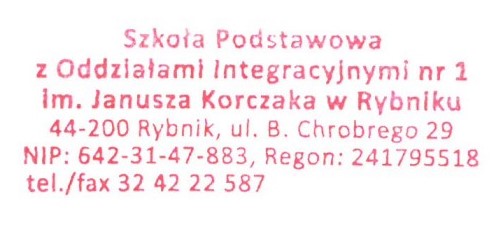 ………………………………(pieczątka jednostki)Zestawienie asortymentuzadanie 1: Dostawa różnych artykułów spożywczych, owoców i warzyw oraz dań gotowychLp.Nazwa artykułuNazwa artykułuJ.m.Zapotrze-bowanieCena jednostkowa nettoWartość netto1Ananas w puszce 565gAnanas w puszce 565gszt.102ArbuzArbuzszt.103Biszkopty 120gBiszkopty 120gop.184Brzoskwinia w puszce 820gBrzoskwinia w puszce 820gszt.105Budyń waniliowy 40gBudyń waniliowy 40gszt.606Budyń malinowy 40gBudyń malinowy 40gszt.507Chrupki kukurydziane 110gChrupki kukurydziane 110gop.208Cukier biały 1kgCukier biały 1kgkg759Cukier puder 400gCukier puder 400gop.810Cukier waniliowy 30gCukier waniliowy 30gszt.5011Czekolada gorzka 100gCzekolada gorzka 100gszt.4 12Galaretka owocowa 71gGalaretka owocowa 71gszt.5013Konfitura owocowa niskosłodzona 240gKonfitura owocowa niskosłodzona 240gszt.3514Herbata owocowa 25tHerbata owocowa 25top.6015Herbata expresowa 200tHerbata expresowa 200top.1016Herbatniki 16g x48Herbatniki 16g x48op.1017Jaja kurzeJaja kurzeszt.100018Kawa zbożowa 150gKawa zbożowa 150gop.519Kisiel owocowy 40gKisiel owocowy 40gszt.4520Koncentrat ogórkowy 2,5kgKoncentrat ogórkowy 2,5kgszt.1021Koncentrat pomidorowy 30% 1kgKoncentrat pomidorowy 30% 1kgszt.3022Ketchup łagodny Pudliszki 990gKetchup łagodny Pudliszki 990gszt.2523Krakersy 180gKrakersy 180gop.1024Paluszki z sezamemPaluszki z sezamemop.2025Mąka pszenna 1kgMąka pszenna 1kgkg2526Makaron świderki kolorowe 3 kgMakaron świderki kolorowe 3 kgop.227Makaron kokardki 3 kgMakaron kokardki 3 kgop.628Makaron kolanka 3 kg Makaron kolanka 3 kg op.929Makaron muszelka drobna 3 kgMakaron muszelka drobna 3 kgop.930Makaron łazanki 3 kgMakaron łazanki 3 kgop.931Makaron spaghetti 3 kgMakaron spaghetti 3 kgop.932Makaron nitki czaniecki 250gMakaron nitki czaniecki 250gop.2533Makaron gwiazdki czaniecki 250gMakaron gwiazdki czaniecki 250gop.2034Kasza jaglana 1 kgKasza jaglana 1 kgszt.2535Kasza gryczana biała 1 kgKasza gryczana biała 1 kgop.2536Kasza jęczmienna wiejska 5 kgKasza jęczmienna wiejska 5 kgszt.1237Kasza jęczmienna pęczak 5 kgKasza jęczmienna pęczak 5 kgszt.338Kasza manna 1kgKasza manna 1kgszt.2539Ryż biały 1 kgRyż biały 1 kgszt.540Ryż brązowy 4 x100gRyż brązowy 4 x100gop.5041Ryż biały paraboiled 4x100gRyż biały paraboiled 4x100gop.25042Czosnek granulowany 1 kgCzosnek granulowany 1 kgop.843Cynamon 1 kgCynamon 1 kgop.144Kminek mielony 800gKminek mielony 800gop.145Lubczyk 120gLubczyk 120gop.2546Liść laurowy 80gLiść laurowy 80gop.2047Papryka słodka Prymat 800gPapryka słodka Prymat 800gop.648Papryka słodka wędzona Prymat 720gPapryka słodka wędzona Prymat 720gop.649Pieprz czarny mielony Prymat 1 kgPieprz czarny mielony Prymat 1 kgop.150Sól niskosodowa z potasem i magnezem Sante 1 kgSól niskosodowa z potasem i magnezem Sante 1 kgop.1851Vegeta natur 3 kgVegeta natur 3 kgop.552Ziele angielskie Prymat 600gZiele angielskie Prymat 600gop.553Miód wielokwiatowy 1kgMiód wielokwiatowy 1kgszt.354Morela suszona 100gMorela suszona 100gop.1555Mus owocowy 100gMus owocowy 100gszt.15056Sok Leon z rurką 200mlSok Leon z rurką 200mlszt.40057Kakao o obniżonej zawartości tłuszczu 150g Kakao o obniżonej zawartości tłuszczu 150g szt.958Ocet jabłkowy 6% 750 mlOcet jabłkowy 6% 750 mlszt.259Pasztet drobiowy w puszce 160gPasztet drobiowy w puszce 160gszt.3060Pieczywo chrupkie 150gPieczywo chrupkie 150gop.1061Wafle ryzowe naturalne 130gWafle ryzowe naturalne 130gop.1462Ciastka owsiane z żurawiną Sante 25gCiastka owsiane z żurawiną Sante 25gszt.20063Musli 350g SanteMusli 350g Santeszt.1264Płatki jaglane 500 gPłatki jaglane 500 gop.465Płatki kukurydziane 1 kgPłatki kukurydziane 1 kgop.566Płatki kółeczka miodowe 1 kgPłatki kółeczka miodowe 1 kgop.467Płatki owsiane 0,5 kgPłatki owsiane 0,5 kgop.468Rodzynki 200gRodzynki 200gop.1569Żurawina suszona 100gŻurawina suszona 100gop.1570Pestki dyni 100gPestki dyni 100gop.1671Żurek kubek 450mlŻurek kubek 450mlszt.6072Sos sojowy 1lSos sojowy 1lszt.573Majonez kielecki 700 mlMajonez kielecki 700 mlszt.1574Jogurt owocowy 180gJogurt owocowy 180gszt.25075Jogurt naturalny 180gJogurt naturalny 180gszt.40076Jogurt naturalny 3 kgJogurt naturalny 3 kgszt.1077Kefir 1lKefir 1lszt.2578Masło 200gMasło 200gszt.35079Olej rzepakowy kujawski 1lOlej rzepakowy kujawski 1lszt.10080Mleko uht 2% 1lMleko uht 2% 1ll3008181Ser topiony 100gszt.1408282Ser twarogowy półtłusty 1kgszt.828383Ser żółty plastrykg108484Ser żółty blok 3kgszt.48585Śmietana łaciata 18% 500mlszt.1008686Śmietana 30% 500mlszt.108787Śmietana zott 18% 1kgszt.408888Banany kg758989Burak czerwonykg859090Cebulakg359191Cebula dymka pęczekszt.709292Cytrynakg309393Czosnekszt.209494Fasola Jaś 1kgop.109595Groch łuskany połówki 500gop.249696Gruszkakg509797Jabłkokg3009898Śliwkikg509999Kalafiorszt.20100100Kapusta białakg150101101Kapusta czerwonakg130102102Kapusta kiszonakg110103103Kapusta pekińskaszt.30104104Kiełki rzodkiewki 50gop.5105105Kiełki brokuła 50gop.5106106Koper świeży pęczekszt. 50107107Malinykg5108108Mandarynkiszt.250109109Mandarynka puszka 170gszt.8110110Marchew korzeńkg180111111Ogórki kiszonekg100112112Ogórki konserwowe 900gszt.72113113Ogórki zielonekg115114114Papryka czerwonakg50115115Papryka mixkg20116116Pieczarki kg60117117Pietruszka korzeńkg100118118Pietruszka zielona pęczekszt.50119119Pomarańcza kg20120120Pomidorkg25121121Pomidory w puszce 2.5kgszt.30122122Porszt.90123123Rzodkiewka pęczekszt.55124124Sałata lodowaszt.150 125125Sałata masłowaszt.35126126Seler korzeńkg100127127Winogronakg30128128Ziemniakikg1700129129Sok jabłkowy 2lszt.25130130Sok marchewkowy 1lszt.25131131Sok pomarańczowy 1lszt.25132132Sok malinowy 750 mlszt.8133133Woda niegazowana 5lszt.60134134Groszek konserwowy w puszce 400gszt.12135135Kukurydza konserwowa w puszce 400gszt.24136136Papryka konserwowa 900 mlszt.10137137Makrela w oleju puszka 170gszt.35138138Kluski na parze szt.2000139139Krokiety z mięsemszt.220140140Parówki z szynki „Sokołów” kg20141141Pierogi ruskiekg70142142Pierogi z mięsemkg110143143Crispy 12gszt.400144144Mikołaj czekoladowy 100gszt.220145145Lody wodne kaktus 50gszt.245146146147 147 